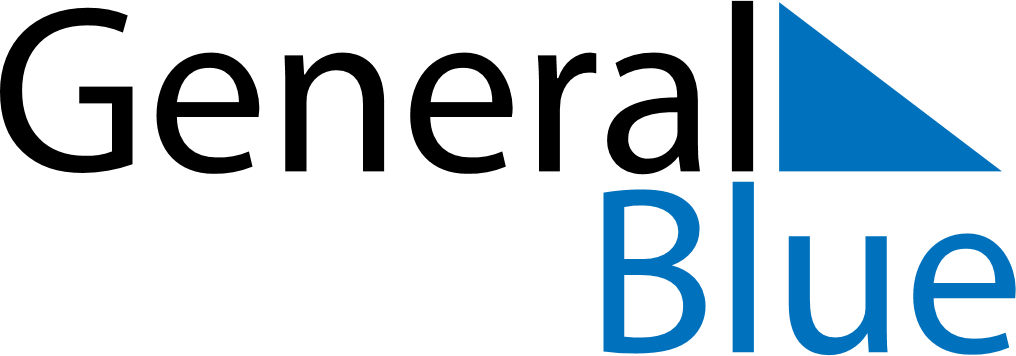 April 2030April 2030April 2030April 2030VenezuelaVenezuelaVenezuelaMondayTuesdayWednesdayThursdayFridaySaturdaySaturdaySunday12345667891011121313141516171819202021Holy WeekMaundy ThursdayDeclaration of Independence
Good FridayEaster Sunday22232425262727282930